CVBA Tuinwijk verleent een toelage voor activiteiten die bewonersparticipatie bij de bewoners van Tuinwijk stimuleert. Het gaat om initiatieven voor wijkwerking in buurten of wijken waar het merendeel huurders van Tuinwijk wonen.Het ingediende project moet zich richten tot alle inwoners van de bedoelde straat, wijk of buurt.Naam van de activiteit: …………………………………………………………………………………………………………………Datum en uur van de activiteit:.........................................................................................................Plaats van de activiteit:…………………………………………………………………………………………………………………Doelgroep:…………………………………………………………………………………………………………………………………….Verwacht aantal deelnemers:……………………………………………………………………………………………………….De initiatiefnemers moeten wonen in de betrokken straat of wijk.. Gelieve hier naam, adres en telefoonnummer van minimum twee initiatiefnemers, woonachtig op een verschillend adres, in te vullen:Naam: ……………………………………………………………Naam: ………………………………………………………………….Adres: ……………………………………………………………Adres: …………………………………………………………………..Tel./gsm nummer:	…………………………………………Tel./gsm nummer: ……………………………………………….Rekeningnummer + naam en rijksregister waarop CVBA Tuinwijk de toelage kan storten: BE……………………………………………………………………………………………………………………………………..Het toelagebedrag bedraagt maximaal 500 euro en is bedoeld om de basis-organisatiekosten te helpen dragen en om het sociaal contact tussen de bewoners te bevorderen. De toelage kan nooit meer dan de effectieve kosten dekken. Geef hierna een kort overzicht van de kosten waarvoor de toelage zal gebruikt worden:……………………………………………………………………………………………………………………………………………………………………………………………………………………………………………………………………………………………………………………………………………………………………………………………………………………………………………………………………………………………………………………………………………………………………………………………………………………U dient de facturen en kastickets bij te voegen ter staving van de kosten.Datum en handtekening van 2 initiatiefnemers:../../2020VoorwaardenAan welke voorwaarden dient u te voldoen om aanspraak te maken op een tussenkomst?:De organiserende wijk omvat het merendeel sociale woningen of appartementen eigendom van Tuinwijk.Als initiatiefnemer bent u huurder van een woning of appartement bij Tuinwijk.Het initiatief dient zich af te spelen binnen uw eigen straat, wijk of buurten dient zich te richten naar alle bewoners van uw straat, wijk of buurt.( een samenzijn met alleen maar enkele buren, een initiatief van louter eigen leden of relaties, familie- of verjaardagsfeesten komen dus niet in aanmerking).Het initiatief mag geen competitief karakter hebben(een sportwedstrijd of sporttornooi beantwoordt dus niet aan dit criterium)Het doel van uw initiatief dient de mensen gedurende minsten 2 uren bijeen te brengen voor een geanimeerd gemeenschapsleven in groep.( een tentoonstelling of beurs voldoet niet aan dit criterium).De gemaakte kosten dienen te worden gestaafd met facturen of getailleerde kassatickets.De aanvraag dient minstens 2 maand vóór de datum van het plaatsvinden van de activiteit ingediend worden bij Tuinwijk.Het logo van Tuinwijk dient vermeld te worden bij de sponsors op de publiciteit voor het evenement.Voor welke uitgaven is tussenkomst mogelijk?:Prestatievergoedingen voor toespraken, culturele acts, optredens en voorstellingen‘billijke vergoedingen’ en sabam voor die acts, optredens of voorstellingenProducten om aanwezig animatie aan te bieden (bv. spelbenodigdheden, springkasteel,…)Zaal, podium, tent, tafels, stoelen, geluids-, projectie of belichtingsapparatuur,...)Materiaal of apparatuur om voedsel of drank te bereiden, te bewaren of te serveren.drukwerk en kopies.Voor welke uitgaven is GEEN tussenkomst mogelijk?:O.a.:uitgaven voor eten en drinkenverzendings-en vervoerkostenuitgaven voor prijzentafelskosten voor personeelsportbenodigdheden voor sportclubsmuziekbenodigdheden voor muziekmaatschappijenHoe moet u uw aanvraag indienen?Er kan een aanvraagformulier afgehaald worden aan onze balie of downloaden via de website www.tuinwijk.beElk ingediend initiatief zal individueel bekeken worden en voorgelegd worden op onze Raad van Bestuur. De toekenning van de financiële tussenkomst is afhankelijk per dossier en met een maximaal bedrag van 500 euro.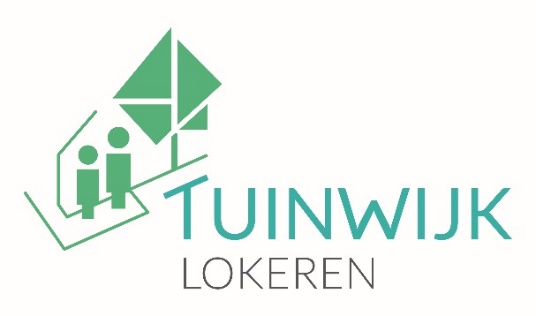 Aanvraagformulier toelage buurt-en wijkevenementen